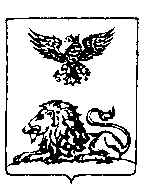 Российская ФедерацияБЕЛГОРОДСКАЯ ОБЛАСТЬДепартамент финансов и бюджетной политикиПРИКАЗг.Белгород«01»декабря 2014 года								 № 180ОБ УТВЕРЖДЕНИИ ПОРЯДКА ПРИОСТАНОВЛЕНИЯ(СОКРАЩЕНИЯ) ПРЕДОСТАВЛЕНИЯ МЕЖБЮДЖЕТНЫХ ТРАНСФЕРТОВ(ЗА ИСКЛЮЧЕНИЕМ СУБВЕНЦИЙ) ИЗ ОБЛАСТНОГО БЮДЖЕТА В СЛУЧАЕНЕСОБЛЮДЕНИЯ ОРГАНАМИ МЕСТНОГО САМОУПРАВЛЕНИЯ МУНИЦИПАЛЬНЫХ  ОБРАЗОВАНИЙ БЕЛГОРОДСКОЙ ОБЛАСТИУСЛОВИЙ ИХ ПРЕДОСТАВЛЕНИЯВо исполнение статьи 136 Бюджетного кодекса Российской Федерации приказываю:1. Утвердить прилагаемый Порядок приостановления (сокращения) предоставления межбюджетных трансфертов (за исключением субвенций) из областного бюджета в случае несоблюдения органами местного самоуправления муниципальных образований Белгородской области условий их предоставления согласно приложению к настоящему приказу.2. Контроль за исполнением приказа возложить на первого заместителя начальника департамента финансов и бюджетной политики Белгородской области С.Ф. Лисютина.Заместитель Губернатора Белгородской области - начальник департаментафинансов и бюджетной политики области			В.Ф.БоровикУтвержденприказомдепартамента финансови бюджетной политикиБелгородской областиот 01 декабря 2014 г. N 180ПОРЯДОКПРИОСТАНОВЛЕНИЯ (СОКРАЩЕНИЯ) ПРЕДОСТАВЛЕНИЯМЕЖБЮДЖЕТНЫХ ТРАНСФЕРТОВ (ЗА ИСКЛЮЧЕНИЕМ СУБВЕНЦИЙ)ИЗ ОБЛАСТНОГО БЮДЖЕТА В СЛУЧАЕ НЕСОБЛЮДЕНИЯ ОРГАНАМИМЕСТНОГО САМОУПРАВЛЕНИЯ МУНИЦИПАЛЬНЫХ  ОБРАЗОВАНИЙ БЕЛГОРОДСКОЙ ОБЛАСТИ УСЛОВИЙ ИХ ПРЕДОСТАВЛЕНИЯ1. Настоящий Порядок устанавливает процедуру приостановления (сокращения) предоставления межбюджетных трансфертов (за исключением субвенций) из областного бюджета бюджетам муниципальных образований Белгородской области (далее - муниципальные образования) в случае выявления фактов несоблюдения органами местного самоуправления муниципальных образований условий их предоставления, установленных статьей 136 Бюджетного кодекса Российской Федерации, а также при нарушении предельных значений, установленных пунктом 3 статьи 92.1 и статьи 107 Бюджетного кодекса Российской Федерации.2. Для целей настоящего Порядка применяются следующие основные термины:приостановление предоставления межбюджетных трансфертов (за исключением субвенций) бюджету муниципального образования области - временное прекращение предоставления межбюджетных трансфертов (за исключением субвенций) из областного бюджета бюджету соответствующего муниципального образования с определенной даты;сокращение предоставления межбюджетных трансфертов (за исключением субвенций) бюджету муниципального образования области - уменьшение объема предоставляемых межбюджетных трансфертов (за исключением субвенций) из областного бюджета бюджету соответствующего муниципального образования на текущий финансовый год.3. Департамент финансов и бюджетной политики Белгородской области (далее - департамент) принимает решение о приостановлении (сокращении) предоставления межбюджетных трансфертов (за исключением субвенций) из областного бюджета бюджету муниципального образования области, предусмотренных в соответствующих функциональных разделах и подразделах классификации расходов бюджетов и по разделу 14 "Межбюджетные трансферты общего характера бюджетам субъектов Российской Федерации и муниципальных образований", подразделам 01 "Дотации на выравнивание бюджетной обеспеченности субъектов Российской Федерации и муниципальных образований", 02 "Иные дотации", 03 "Прочие межбюджетные трансферты общего характера" классификации расходов бюджетов.4. Решение о приостановлении (сокращении) предоставления межбюджетных трансфертов (за исключением субвенций) из областного бюджета бюджету муниципального образования области принимается департаментом  на основании информации (в том числе на основании годовой бюджетной отчетности) о выявленных нарушениях органами местного самоуправления муниципального образования, условий предоставления межбюджетных трансфертов из областного бюджета, установленных статьей 136 Бюджетного кодекса Российской Федерации, а также при нарушении предельных значений, установленных пунктом 3 статьи 92.1 и статьи 107 Бюджетного кодекса Российской Федерации (далее - нарушения), поступающей от:а) прокуратуры Белгородской области;б) управления  Федерального казначейства по Белгородской области;в) Контрольно-счетной палаты Белгородской области;а) органов государственного  финансового контроля; б) структурных подразделений департамента;в) органов исполнительной власти Белгородской области, осуществляющих контроль за целевым использованием межбюджетных трансфертов, предоставляемых из областного бюджета бюджетам муниципальных районов (городских округов).5. Решение о приостановлении предоставления межбюджетных трансфертов (за исключением субвенций) из областного бюджета бюджетам муниципальных образований области принимается департаментом  в случае, если нарушения допущены и выявлены в течение текущего финансового года. Межбюджетные трансферты (за исключением субвенций) из областного бюджета бюджетам муниципальных районов (городских округов) приостанавливаются в размере 100 процентов от суммы нарушений.Органы местного самоуправления муниципальных образований обязаны устранить выявленные нарушения и представить в департамент не позднее 1 декабря текущего финансового года документы (материалы), подтверждающие устранение нарушений. Отмена приостановления предоставления межбюджетных трансфертов (за исключением субвенций) из областного бюджета бюджетам муниципальных образований области осуществляется в соответствии с пунктом 10 настоящего Порядка.В случае, если нарушения не устранены и в департамент не предоставлены документы (материалы), подтверждающие устранение нарушений, а также в случае выявления нарушений после 1 декабря текущего финансового года, департамент принимается решение о сокращении межбюджетных трансфертов (за исключением субвенций) из областного бюджета бюджетам муниципальных образований области в объемах, установленных пунктом 6 настоящего Порядка.6. Решение о сокращении межбюджетных трансфертов (за исключением субвенций) из областного бюджета бюджетам муниципальных образований области  принимается департаментом в случае, если нарушения были допущены в отчетном финансовом году, а выявлены в текущем финансовом году, а также в случаях, указанных в пункте 5 настоящего Порядка. Объем сокращения межбюджетных трансфертов (за исключением субвенций) из областного бюджета бюджетам муниципальных образований области устанавливается в зависимости от нарушений:- превышение предельного значения дефицита бюджета муниципального образования, установленных пунктом 3 статьи 92.1 Бюджетного кодекса Российской Федерации - сокращение осуществляется на сумму дефицита местного бюджета, превышающего указанное предельное значения за вычетом суммы поступлений от продажи акций и иных форм участия в капитале, находящихся в собственности муниципального образования, снижения остатков средств на счетах по учету средств местного бюджета и объема бюджетных инвестиций в объекты муниципальной собственности; - превышение предельного значения муниципального долга, установленного пунктом 3 статьи 107 Бюджетного кодекса Российской Федерации, - сокращение осуществляется на сумму превышения предельного значения;- превышение предельных объемов расходов на обслуживание муниципального долга, установленных статьей 111 Бюджетного кодекса Российской Федерации, - сокращение межбюджетных трансфертов (за исключением субвенций) в размере 100 процентов от суммы превышения;- при выявлении фактов использования средств местных бюджетов не по целевому назначению – сокращение осуществляется на сумму средств местных бюджетов, использованных не по целевому назначению;- превышение нормативов формирования расходов на содержание органов местного самоуправления муниципальных образований области - сокращение межбюджетных трансфертов (за исключением субвенций) в размере 100 процентов от суммы превышения;- установление и исполнение расходных обязательств муниципальным образованиям области, не связанных с решением вопросов, отнесенных Конституцией Российской Федерации, федеральными законами, законами субъектов Российской Федерации к полномочиям соответствующих органов местного самоуправления, - сокращение межбюджетных трансфертов (за исключением субвенций) в размере 100 процентов от суммы принятых расходных обязательств;- нарушение условий Соглашения о мерах по повышению эффективности использования бюджетных средств и увеличению поступлений налоговых и неналоговых доходов бюджета муниципального образования области на 1 января финансового года, следующего за годом подписания указанного соглашения, - сокращение межбюджетных трансфертов (за исключением субвенций) в размере 100 процентов от суммы нарушения;- иные нарушения бюджетного законодательства - сокращение межбюджетных трансфертов (за исключением субвенций) в объеме, установленном приказом о сокращении предоставления межбюджетных трансфертов.7. Решение о приостановлении (сокращении) предоставления межбюджетных трансфертов (за исключением субвенций) из областного бюджета бюджету муниципального образования области принимается в форме приказа департамента согласно приложениям 1 и 2 к настоящему Порядку (далее - приказ о приостановлении (сокращении) предоставления межбюджетных трансфертов).8. Приказ о приостановлении (сокращении) предоставления межбюджетных трансфертов направляется органу, представившему информацию о выявленных нарушениях, указанному в пункте 4 настоящего Порядка, казначейскому управлению департамента, а также финансовому органу соответствующего муниципального образования области не позднее следующего рабочего дня от даты его издания.9. Приостановление предоставления межбюджетных трансфертов (за исключением субвенций) из областного бюджета предполагает прекращение санкционирования казначейским управлением департамента операций по перечислению межбюджетных трансфертов, установленных приказом о приостановлении предоставления межбюджетных трансфертов, бюджету соответствующего муниципального образования области.10. Для отмены приостановления предоставления межбюджетных трансфертов (за исключением субвенций) из областного бюджета департаментом  проводится проверка достоверности документов (материалов) об устранении органом местного самоуправления соответствующего муниципального образования области нарушений в течение десяти рабочих дней.Соответствующий приказ департамента  по форме согласно приложению 3 к настоящему Порядку, издается в течение трех рабочих дней с момента окончания проведения проверки достоверности указанных документов (материалов).Возобновление операций по перечислению межбюджетных трансфертов (за исключением субвенций) из областного бюджета бюджету соответствующего муниципального образования области производится не позднее чем через три рабочих дня со дня издания приказа департаментом.11. Сокращение предоставления межбюджетных трансфертов (за исключением субвенций) из областного бюджета предполагает внесение изменений в сводную бюджетную роспись областного бюджета и закон Белгородской области об областном бюджете на текущий финансовый год и плановый период в установленном порядке, предусматривающих сокращение бюджетных ассигнований по межбюджетным трансфертам, установленных приказом о сокращении предоставления межбюджетных трансфертов, бюджету соответствующего муниципального образования области.В случае превышения расчетного объема сокращения предоставления межбюджетных трансфертов (за исключением субвенций) из областного бюджета бюджету соответствующего муниципального образования области над объемом межбюджетных трансфертов (за исключением субвенций), предусмотренным бюджету соответствующего муниципального образования на период, оставшийся до конца текущего финансового года, сокращение производится на объем межбюджетных трансфертов (за исключением субвенций), предусмотренный бюджету соответствующего муниципального образования области на период, оставшийся до конца текущего финансового года.Сокращение остатка от расчетного объема сокращения предоставления межбюджетных трансфертов (за исключением субвенций) из областного бюджета бюджету соответствующего муниципального образования области производится в следующем финансовом году.Приложение 1к Порядку приостановления (сокращения)предоставления межбюджетных трансфертов (заисключением субвенций) из областного бюджетав случае несоблюдения органами местногосамоуправления муниципальных образований Белгородской областиусловий их предоставленияДепартамент  финансов и бюджетнойполитики Белгородской области                                       ПРИКАЗ________________                                           N ______________               О приостановлении предоставления межбюджетных           трансфертов (за исключением субвенций) из областного                бюджета бюджету муниципального образования          Белгородской области в связи с несоблюдением органами               местного самоуправления муниципального образования                        Белгородской области              условий их предоставления (предельных значений,             установленных пунктом 3 статьи 92.1 и статьи 107                 Бюджетного кодекса Российской Федерации)    В  соответствии  с приказом департамента финансов и бюджетной политики Белгородской области от_______________ 2014  года  N ______  "Об  утверждении Порядка приостановления (сокращения) предоставления межбюджетных  трансфертов  (за  исключением субвенций)  из  областного  бюджета в случае несоблюдения органами местного самоуправления  муниципальных  образований Белгородской области условий их предоставления" приказываю:    1.  Приостановить  с  ______ _________________ 20__ года предоставление___________________________________________________________________ бюджету     (название и код классификации расходов соответствующего                   межбюджетного трансферта)___________________________________________________________________________       (наименование   муниципального  образования                        Белгородской области)в связи с выявлением факта ________________________________________________                                   (содержание нарушения условий___________________________________________________________________________          предоставления межбюджетных трансфертов или предельных                          значений, установленных__________________________________________________________________________.пунктом 3 статьи 92.1 и статьи 107 Бюджетного кодекса Российской Федерации)    2. Казначейскому управлению департамента финансов и бюджетной политики по Белгородской области с  ___  ___________  20__  года приостановить      санкционирование      операций      по      перечислению___________________________________________________________________ бюджету       (название и код классификации расходов соответствующего                       межбюджетного трансферта)__________________________________________________________________________.          (наименование муниципального образования                          Белгородской области)    3. Контроль за исполнением приказа возложить на ______________________.Заместитель ГубернатораБелгородской области-начальник департамента финансови бюджетной политики области	Приложение 2к Порядку приостановления (сокращения)предоставления межбюджетных трансфертов (заисключением субвенций) из областного бюджетав случае несоблюдения органами местногосамоуправления муниципальных образований Белгородской областиусловий их предоставленияДепартамент  финансов и бюджетнойполитики Белгородской области                                  ПРИКАЗ________________                                           N ______________                  О сокращении предоставления межбюджетных              трансфертов (за исключением субвенций) из областного                 бюджета бюджету муниципального образования                Белгородской области в связи с несоблюдением          органами местного самоуправления муниципального образования                 Белгородской  области  условий их предоставления                   (предельных значений, установленных пунктом 3                    статьи 92.1 и статьи 107 Бюджетного кодекса                               Российской Федерации)    В  соответствии  с приказом департамента финансов и бюджетной политики Белгородской области от _____________  2014  года  N ______  "Об  утверждении Порядка приостановления (сокращения)   предоставления   межбюджетных  трансфертов  (за  исключением субвенций)  из  областного  бюджета в случае несоблюдения органами местного самоуправления  муниципальных  образований  Белгородской области условий их предоставления" приказываю:    1. Сократить в 20__ году предоставление __________________________________________________________________________________________________________          (название и код классификации расходов соответствующего                         межбюджетного трансферта)бюджету ___________________________________________________________________              (наименование муниципального образования                          Белгородской области)на ________ рублей в связи с выявлением факта _____________________________                                              (содержание нарушения условий___________________________________________________________________________     предоставления межбюджетных трансфертов или предельных значений,___________________________________________________________________________    установленных пунктом 3 статьи 92.1 и статьи 107 Бюджетного кодекса                           Российской Федерации)    2.Бюджетному   управлению  департамента финансов и бюджетной политики Белгородской области подготовить проект приказа о внесении изменений в сводную бюджетную роспись областного бюджета и  закон  Белгородской  области об областном бюджете на текущий финансовый год и плановый период в установленном порядке.    3. Контроль за исполнением приказа возложить на________________________.Заместитель ГубернатораБелгородской области-начальник департамента финансови бюджетной политики области	Приложение 3к Порядку приостановления (сокращения)предоставления межбюджетных трансфертов (заисключением субвенций) из областного бюджетав случае несоблюдения органами местногосамоуправления муниципальных образований Белгородской областиусловий их предоставленияДепартамент  финансов и бюджетнойполитики Белгородской области                                     ПРИКАЗ________________                                           N ______________                  Об отмене приостановления межбюджетных           трансфертов (за исключением субвенций) из областного               бюджета бюджету муниципального образования               Белгородской области в связи с несоблюдением          органами местного самоуправления муниципального образования             Белгородской области условий их предоставления               (предельных значений, установленных пунктом 3                статьи 92.1 и статьи 107 Бюджетного кодекса                           Российской Федерации)    В  соответствии  с приказом департамента финансов и бюджетной политики Белгородской области от _____________ 201  года  N _______  "Об  утверждении Порядка приостановления сокращения)  предоставления  межбюджетных  трансфертов  (за  исключением субвенций)  из  областного  бюджета в случае несоблюдения органами местного самоуправления  муниципальных образований  Белгородской области условий их предоставления" приказываю:    1. Отменить с ___ ____________ 20__ года приостановление предоставления___________________________________________________________________ бюджету     (название и код классификации расходов соответствующего                    межбюджетного трансферта)___________________________________________________________________________                (наименование муниципального образования                         Белгородской области)в связи с выявлением факта ________________________________________________                                  (содержание нарушения условий___________________________________________________________________________     предоставления межбюджетных трансфертов или предельных значений,__________________________________________________________________________.    установленных пунктом 3 статьи 92.1 и статьи 107 Бюджетного кодекса                           Российской Федерации)    2. Казначейскому управлению департамента финансов и бюджетной политики  Белгородской области с  ___  ______________  20__ года возобновить       операции       по      санкционированию      перечисления___________________________________________________________________ бюджету      (название и код классификации расходов соответствующего                   межбюджетного трансферта)___________________________________________________________________________               (наименование муниципального образования                          Белгородской области)    3. Контроль за исполнением приказа возложить на________________________.Заместитель ГубернатораБелгородской области -    начальник департамента финансови бюджетной политики области	